Publicado en Madrid el 26/09/2019 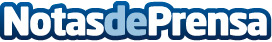 Hello Customer apuesta por España para desarrollar su motor de IA aplicado a Experiencia de UsuarioLa compañía ha desarrollado la herramienta basada en Inteligencia Artificial más avanzada que existe en el mercado para que cualquier empresa pueda realizar una escucha completa del usuario y entender con una precisión del 95% lo que piensan y opinan sus clientesDatos de contacto:Mónica 699306869Nota de prensa publicada en: https://www.notasdeprensa.es/hello-customer-apuesta-por-espana-para Categorias: Inteligencia Artificial y Robótica Marketing E-Commerce Software http://www.notasdeprensa.es